АДМИНИСТРАЦИЯ ГОРОДА ЕНИСЕЙСКА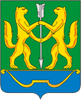 Красноярского краяПОСТАНОВЛЕНИЕ« 02_»__03_____2023г.                      г. Енисейск                                     №  59-пОб утверждении результатов оценки эффективности муниципальных программ города Енисейска за 2022 год	В соответствии с Положениями статьи 179 Бюджетного Кодекса РФ, положениями постановления администрации города Енисейска от 02.06.2015 №95-п «Об утверждении Порядка оценки эффективности реализации муниципальных программ г. Енисейска», на основании статей 37, 39, 43 и 46 Устава города Енисейска, ПОСТАНОВЛЯЮ:1. Утвердить результаты оценки эффективности муниципальной программы «Модернизация, реконструкция и капитальный ремонт объектов коммунальной инфраструктуры. Благоустройство территории» за 2022 год (приложение №1).2. Утвердить результаты оценки эффективности муниципальной программы «Поддержка детей-сирот, замещающих семей» за 2022 год (приложение №2);3. Утвердить результаты оценки эффективности муниципальной программы «Социальная поддержка граждан на территории города Енисейска» за 2022 год (приложение №3). 4. Контроль за выполнением настоящего постановления оставляю за собой. 5. Настоящее постановление вступает в силу со дня его официального опубликования в Информационном бюллетене города Енисейска Красноярского края и подлежит размещению на официальном интернет-портале органов местного самоуправления г. Енисейска http:// www.eniseysk.com.Глава города           		                         		             В.В. НикольскийНосырев Андрей Петрович,(839195)2-26-84Приложение №1 к постановлению администрации города Енисейскаот __02.03__2023 №_59-п___ОЦЕНКА ЭФФЕКТИВНОСТИ МУНИЦИПАЛЬНОЙ ПРОГРАММЫ«Модернизация, реконструкция и капитальный ремонт объектов коммунальной инфраструктуры. Благоустройство территории» утверждена постановлением администрации города Енисейска от 29.10.2013 №323-п1. Оценка эффективности реализации Программы по критерию «Полнота и эффективность использования бюджетных ассигнований на реализацию Программы» в соответствии с положениями постановления администрации города от 02.06.2015 г. №95-п рассчитывается по формуле:,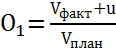 где:Vфакт – фактический объем бюджетных ассигнований, направленных на реализацию Программы за 2022 год – 282 265,72 тысяч рублей.Vплан – плановый объем бюджетных ассигнований на реализацию Программы в отчетном году (сводная бюджетная роспись на отчетную дату) – 288199,06 тысяч рублейu – сумма бюджетных ассигнований, неисполненных по объективным причинам – 4998,58 тысяч рублей (снижается сумма за счет местного бюджета – долг МУП АТП). О1 – коэффициент равен 0,997, следовательно, эффективность реализации Программы по критерию «Полнота и эффективность использования бюджетных ассигнований на реализацию Программы» признается ВЫСОКОЙ.2. Оценка эффективности реализации Программы по критерию «Степень достижения целевых индикаторов Программы» в соответствии с положениями постановления администрации города от 02.06.2015 г. №95-п рассчитывается по формуле: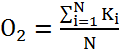 где:Ki – исполнение i целевого индикатора Программы за отчетный 
год;N – число целевых индикаторов Программы.Эффективность реализации Программы по критерию «Степень достижения целевых индикаторов Программы» признается ВЫСОКОЙ.3. Оценка эффективности реализации Программы по критерию «Степень достижения показателей результативности Программы» в соответствии с положениями постановления администрации города от 02.06.2015 г. №95-п рассчитывается по формуле:,  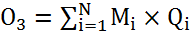 где:Mi – исполнение i показателя результативности Программы за отчетный год;Qi – вес i показателя результативности Программы;N – число показателей результативности Программы.Эффективность реализации Программы по критерию «Степень достижения показателей результативности программы признается ВЫСОКОЙ.4. Итоговая оценка эффективности реализации Программы осуществляется по следующей формуле: ,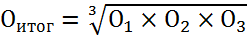 где: Oитог – итоговая оценка эффективности реализации Программы 
за отчетный год.O итог  =     = 0,999 Вывод: эффективность реализации Программы признается ВЫСОКОЙПриложения:1. Пояснительная записка к отчету о реализации муниципальной программы«Модернизация, реконструкция и капитальный ремонт объектов коммунальной инфраструктуры. Благоустройство территории»;2. Сведения о достижении значений целевых индикаторов и показателей результативности;3. Отчет об использовании бюджетных ассигнований на реализацию муниципальной программы (с расшифровкой по ответственным исполнителям, соисполнителям и мероприятиям);4. Отчет об использовании бюджетных ассигнований по источникам финансирования.Приложение №1 к Оценке эффективности муниципальной программы «Модернизация, реконструкция и капитальный ремонт объектов коммунальной инфраструктуры. Благоустройство территории»Пояснительная записка к отчету о реализации муниципальной программы«Модернизация, реконструкция и капитальный ремонт объектов коммунальной инфраструктуры. Благоустройство территории»(утверждена постановлением администрации города от 29.10.2013 №323-п)В состав муниципальной программы «Модернизация, реконструкция и капитальный ремонт объектов коммунальной инфраструктуры. Благоустройство территории» входит пять подпрограмм и два отдельных мероприятий на реализацию  которых в 2022 году было направлено 288 199,06  тыс. руб.Подпрограмма 1 «Оптимизация систем коммунальной инфраструктуры и объектов коммунального хозяйства» включает в себя 4 мероприятия, на реализацию которых по состоянию на 31.12.2022 года направлено 34 920,12  тыс. руб., кассовое исполнение на отчетную дату составило 30 448,32 тыс. руб. или 87,2 % от плана.Заключен муниципальный контракт по которому проведена актуализация схемы теплоснабжения на сумму 500,0 тыс. руб. Данное мероприятие позволяет улучшить качество услуг теплоснабжения выявить аварийные участки.   Целью проведения данных работ является оптимизация системы теплоснабжения города Енисейска.В рамках подпрограммы «Модернизация, реконструкция и капитальный ремонт объектов коммунальной инфраструктуры муниципальных образований» Государственной программы «Реформирование и модернизация жилищно-коммунального хозяйства и повышение энергетической эффективности» бюджету города выделено 28 162,8 тыс. руб. На выделенные средства проведен ряд следующих мероприятий:Восстановление электроснабжения и технологических трубопроводов объекта насосной станции 3-го подъема (КТПН-160-10/0,4, кабельных линий, запорной арматуры) в рамках капитального ремонта объектов системы водоснабжения г. Енисейск, с. Горское на сумму 8 381,4 тыс. руб. в том числе за счет средств краевого бюджета 8 297,6 тыс. руб.;Капитальный ремонт объектов системы водоснабжения г. Енисейск, с. Горское  на сумму 6 815,9 тыс. руб. в том числе за счет средств краевого бюджета 6 747,4тыс. руб.;Восстановление линий связи между РЧВ, шкафом управления НС 2-подъема и шкафом управления ВОС в рамках капитального ремонта объектов системы водоснабжения г. Енисейск, с. Горское на сумму 598,4 тыс. руб. в том числе за счет средств краевого бюджета 592,4 тыс. руб.;Выполнение общестроительных работ инженерных коммуникаций водозаборных сооружений в рамках капитального ремонта объектов системы водоснабжения г. Енисейска, с. Горское на сумму 537,5 тыс. руб. в том числе за счет средств краевого бюджета 532,1 тыс. руб.;Выполнение работ монтажу ввода и расключение кабелей ВОС, НС 1.1, НС 1.2, НС 1.3, на водозаборных сооружениях в рамках капитального ремонта объектов системы водоснабжения г. Енисейска, с. Горское на сумму 468,6 тыс. руб. в том числе за счет средств краевого бюджета 463,9 тыс. руб.;Капитальный ремонт оборудования котельной очистных сооружений канализации с заменой насосов по адресу ул. Рабоче-Крестьянская, 178 на сумму 340,0 тыс. руб. в том числе за счет средств краевого бюджета 336,6 тыс. руб.;Восстановление водозаборных скважин № 1,2,3 с очисткой фильтров обсадной трубы и отстойников скважины в рамках капитального ремонта объектов системы водоснабжения г. Енисейск, с. Горское на сумму 5 082,03 тыс. руб. в том числе за счет средств краевого бюджета 5 031,2 тыс. руб.;Капитальный ремонт электрооборудования головной канализационной насосной станции (ГКНС) очистных сооружений канализации с заменой шкафа управления и регулирования по адресу ул. Рабоче-Крестьянской, 178 на сумму 1 730,1 тыс. руб. в том числе за счет средств краевого бюджета 1712,8 тыс. руб.Осуществлялось содержание водозаборной колонки из средств местного бюджета исполнен контракт на сумму 58,5 тыс. руб. Также заключен контракт на осуществление технологического присоединения к электросетям (опора №57 ф.11-10 адрес ориентира: Красноярский край, г. Енисейск, ул. Ромашкина, 5) на сумму 5 296,6 тыс. руб. это мероприятие позволит обеспечить бесперебойное электроснабжение населения в микрорайоне Аэропорт.На реализацию подпрограммы  2 «Функционирование дорожного хозяйства и транспорта» в 2022 году направлено 131 810,2 тыс. руб. кассовое исполнение на отчетную дату составило 130 875,5 тыс. руб. или 99,2 % от плана.Заключены контракты на обслуживание улично-дорожной сети по которому в течении всего периода выполнялись работы на сумму 20 006,5 тыс. руб. в том числе за счет средств краевого бюджета  4 615,5 тыс. руб. На выделенные денежные средства  выполняется  следующий комплекс мероприятий по содержанию  улично- дорожной сети города:механизированная снегоочистка, расчистка автомобильных дорог от снежных заносов, уборка снежных валов с обочин, удаление снежных накатов (сгребание снега на перекрестках);погрузка и перевозка снега;распределение противогололедных материалов;противопаводковые  мероприятия, работа мотопомп;восстановление поперечного профиля и ровностей проезжей части автомобильных дорог с щебёночным, гравийным или грунтовым покрытием без добавления новых материалов (гравийные);очистка проезжей части и тротуаров от мусора, грязи, посторонних предметов, снега (механизированная чистка);очистка автобусных остановок (35 шт.), площадок отдыха и стоянок автомобилей от грязи, пыли и мусора, снега  вручную;закрытие  отверстий водопропускных труб осенью и открытие водопропускных труб весной очистка водопропускных труб от снега, льда, мусора и посторонних предметов;скашивание травы на обочинах дорог;В рамках подпрограммы «Дороги Красноярья» государственной программы Красноярского края «Развитие транспортной  системы» на улично-дорожной сети выполнены  работы по ремонту участков дорог местного значения общей протяженностью (1462 м.) на сумму 17 148,65 тыс. руб., в том числе 17 131,5 тыс. руб. из средств краевого бюджета, по ул. Худзинского (от ул. Перенсона до ул. У.Громовой) 754 м, ул. Пионерская (от ул. Ванеева до ул. Доброва) 289 м., ремонт автомобильной дороги общего пользования местного значения г. Енисейск по ул. Ванеева (от ул. Ленина до ул. Фефелова (379м)), ремонт автомобильной дороги общего пользования местного значения г. Енисейск по ул. Тамарова (40 м.)В рамках подпрограммы «Региональные проекты области дорожного хозяйства и повышения безопасности дорожного движения, реализуемых в рамках национальных проектов» государственной программы Красноярского края «Развитие транспортной системы» проведены работы по нанесению дорожной разметки на 41 пешеходном переходе г. Енисейска, с целью реализации  мероприятий направленных на повышение безопасности дорожного движения на сумму 355,7 тыс. руб. в том числе за счет средств краевого бюджета 352,1 тыс. руб. Также за счет средств местного бюджета выполнены следующие работы:- механизированная снегоочистка, а именно: уборка погрузчиком снежных валов с подъездов к придомовым территориям города образованных в следствии механизированной очистки автодорог (94,442 км.) на сумму 825,3 тыс. руб.;-содержание тротуаров прилегающих к автомобильным дорогам общего пользования местного значения на сумму 2 794,6 тыс. руб.;- нанесение дорожной разметки на улично-дорожной сети г. Енисейска - 400,3 тыс. руб.;-выполнение работ по техническому обслуживанию средств регулирования дорожного движения в 2021 году в г. Енисейске на сумму 412,2 тыс. руб.В течении года производили возмещение убытков от осуществления регулярных пассажирских перевозок, были заключены соглашения на сумму 23 200,0 тыс. руб.Заключен муниципальный контракт и проводятся работы по реконструкции автомобильной дороги в г. Енисейске по ул. Ульяны Громовой со строительством автостоянки на 80 автомобилей за  2022 год сумма затрат составила 65 862,3 тыс. руб. в том числе из средств краевого бюджета 65 796,4 тыс. руб.На реализацию Подпрограммы 3 «Обеспечение функционирования объектов благоустройства» выделено 21 476,6 тыс. руб., кассовое исполнение на отчетную дату составило 21 196,8 или 98,7 % от плана.В течение всего периода производится обслуживание 82 км. линий уличного освещения в рамках данного мероприятия заключен контракт на сумму 2 069,8 тыс. руб. Выполнены работы по замене светильников уличного освещения в количестве 47-ми шт. на территории г. Енисейска на сумму 445,0 тыс. руб.Выполнялись работы по содержанию мест захоронения общей площадью 186 435 кв.м., в соответствии с установленными требованиями (СанПиН 2.1..2882-11 "Гигиенические требования к размещению, устройству и содержанию кладбищ, зданий и сооружений похоронного назначения"), осуществлялась уборка мест общего пользования, сбор и вывоз мусора. Заключен контракт на содержание общественных пространств общей площадью 41 731 м2: (Места выполнения работ: Красноярский край, город Енисейск: «Соборная площадь», «Набережная реки Енисей», «Парк Монастырский», «Братская могила 242-х участников Енисейско-Маклаковского восстания», территория вблизи военно-мемориального памятника воину-освободителю.)Также за счет средств местного бюджета проведен ряд мероприятий для создания комфортной и благоприятной среды, в том числе:- содержание общественных пространств на территории города;- выполнены работы по скашиванию травы на территории г. Енисейска;- оказание услуг по содержанию мест (площадок) накопления твердых коммунальных отходов на территории города Енисейска;- выполнены работы по спиливанию аварийных деревьев на территории  г. Енисейска;- транспортировка и расстановка контейнеров;- вывоз ТКО, собранных в период проведения общегородских субботников;- выгон крупнорогатого скота с центральной части города.Также производилась оплата компенсации недополученной выгоды на обслуживание общественного туалета, заключено соглашение на сумму 1 000,0 тыс. руб.На реализацию подпрограммы 4 "Охрана окружающей среды" выделено 2 200,39 тыс. руб., кассовое исполнение на отчетную дату составило 2 074,72 или 94,3 % от плана.В рамках подпрограммы «Обращение с отходами» государственной программы Красноярского края «Охрана окружающей среды, воспроизводство природных ресурсов» бюджету города выделена субсидия на обустройство мест (площадок) накопления отходов потребления и (или) приобретение контейнерного оборудования.Обустроено 16 мест (площадок) накопления отходов потребления на сумму 1 236,4 тыс. руб. из них за счет средств краевого бюджета 1 212,2 тыс. руб., также приобретено контейнерного оборудования на обустраиваемые места для населенных пунктов (50 шт.) на сумму 838,3 тыс. руб. из них за счет средств краевого бюджета 821,3 тыс. руб.На  реализацию Подпрограммы 5 «Обеспечение реализации муниципальной программы и прочие расходы» выделено 13 181,3 тыс. руб. из них освоено 13 154,7 тыс. руб., что составляет    99,8 % от общего плана.         В рамках мероприятия 1 «Реализация временных мер поддержки населения в целях обеспечения доступности коммунальных услуг» выделено 84 417,2 тыс. руб. расходование средств происходило согласно графика финансирования.В рамках мероприятия 2 «Возмещение убытков по содержанию бани» выделено и освоено 193,24 тыс. руб.Начальник МКУ «Управление городского хозяйства»                                                             С.В. Козулина   Анастасия Николаевна   8 (39195)2-20-74Приложение №2 к Оценке эффективности муниципальной программы «Модернизация, реконструкция и капитальный ремонт объектов коммунальной инфраструктуры. Благоустройство территории»Начальник МКУ «Управление городского хозяйства»                                                             С.В. Козулина   Приложение №3 к Оценке эффективности муниципальной программы «Модернизация, реконструкция и капитальный ремонт объектов коммунальной инфраструктуры. Благоустройство территории»МКУ «Управление городского хозяйства»                                                             С.В. Козулина   Приложение №4 к Оценке эффективности муниципальной программы «Модернизация, реконструкция и капитальный ремонт объектов коммунальной инфраструктуры. Благоустройство территории»МКУ «Управление городского хозяйства»                                                             С.В. КозулинаПриложение №5 к Оценке эффективности муниципальной программы «Модернизация, реконструкция и капитальный ремонт объектов коммунальной инфраструктуры. Благоустройство территории»МКУ «Управление городского хозяйства»                                                             С.В. КозулинаПриложение №2 к постановлению администрации города Енисейскаот __02.03__2023 №_59-п___ОЦЕНКА ЭФФЕКТИВНОСТИ МУНИЦИПАЛЬНОЙ ПРОГРАММЫ«Поддержка детей-сирот, замещающих семей» утверждена постановлением администрации города Енисейска от 29.10.2019 № 229-п 1. Оценка эффективности реализации Программы по критерию «Полнота и эффективность использования бюджетных ассигнований на реализацию Программы» в соответствии с положениями постановления администрации города от 02.06.2015 г. № 95-п рассчитывается по формуле:,где:Vфакт – фактический объем бюджетных ассигнований, направленных на реализацию Программы за 2022 год – 15 969 683,55  рублей.Vплан – плановый объем бюджетных ассигнований на реализацию Программы в отчетном году (сводная бюджетная роспись на отчетную дату) –16 384 273,12 рублейu – сумма бюджетных ассигнований, неисполненных по объективным причинам – 414 589,57 рублей.О1 – коэффициент равен 1,0, следовательно, эффективность реализации Программы по критерию «Полнота и эффективность использования бюджетных ассигнований на реализацию Программы» признается ВЫСОКОЙ.2. Оценка эффективности реализации Программы по критерию «Степень достижения целевых индикаторов Программы» в соответствии 
с положениями постановления администрации города от 02.06.2015 г. № 95-п рассчитывается по формуле:где:Ki – исполнение i целевого индикатора Программы за отчетный 
год;N – число целевых индикаторов Программы.Эффективность реализации Программы по критерию «Степень достижения целевых индикаторов Программы» признается ВЫСОКОЙ.3. Оценка эффективности реализации Программы по критерию «Степень достижения показателей результативности Программы» в соответствии 
с положениями постановления администрации города от 02.06.2015 г. № 95-п рассчитывается по формуле:,  где:Mi – исполнение i показателя результативности Программы за отчетный год;Qi – вес i показателя результативности Программы;N – число показателей результативности Программы.Эффективность реализации Программы по критерию «Степень достижения показателей результативности программы признается ВЫСОКОЙ.4. Итоговая оценка эффективности реализации Программы осуществляется по следующей формуле: ,где: Оитог – итоговая оценка эффективности реализации Программы 
за отчетный год.O итог  =  = 0,935Вывод: эффективность реализации Программы признается ВЫСОКОЙПриложения:1. Пояснительная записка к отчету о реализации муниципальной программы«Поддержка детей-сирот, замещающих семей»;2. Сведения о достижении значений целевых индикаторов и показателей результативности;3. Отчет об использовании бюджетных ассигнований на реализацию муниципальной программы (с расшифровкой по ответственным исполнителям, соисполнителям и мероприятиям);4. Отчет об использовании бюджетных ассигнований по источникам финансирования.Приложение № 1 к Оценке эффективности муниципальной программы «Поддержка детей-сирот, замещающих семей»Пояснительная записка к отчету о реализации муниципальной программы«Поддержка детей-сирот, замещающих семей»Муниципальная программа«Поддержка детей-сирот, замещающих семей» утверждена постановлением администрации города Енисейска от 29.10.2019 № 229-п(в редакции постановления администрации города Енисейска от 08.10.2021 
№ 229-п, от 29.10.2021 № 255-п, от 18.03.2022 №№ 85-п, 86-п; от 08.06.2022 
№ 217-п, от 05.10.2022 № 388-п)В первоначальной редакции план бюджетных ассигнований на 2022 год составлял 13 552 300,0 рублей при определенном перечне мероприятий. 
В течение 2022 года сумма бюджетных ассигнований увеличилась 
до 2 831 973,12 рубля в связи с увеличением фонда заработной платы, начисления страховых взносов за счет краевых субвенций, выделением 
из федерального и краевого бюджетов субвенций на приобретение жилых помещений для детей-сирот, детей, оставшихся без попечения родителей, лиц из их числа.Целевой показатель «Доля детей, оставшихся без попечения родителей, переданных в приемные семьи, на усыновление (удочерение), под опеку (попечительство), охваченных другими формами семейного устройства (семейные детские дома, патронатные семьи), находящихся в государственных (муниципальных) учреждениях всех типов, от общего количества выявленных детей, оставшихся без попечения родителей в году»План на 2022 год – 100 % (8 чел.);Факт за 2022 год – 100 % (10 человек);Выполнение – 100 %.Пояснение:Выявлено 10 детей, оставшихся без попечения родителей, все дети переданы 
в замещающие семьи.Целевой показатель «Доля детей-сирот, детей, оставшихся без попечения родителей, лиц из их числа, обеспеченных жилыми помещениями 
по договорам найма специализированных жилых помещений, от общего количества лиц, состоящих на учете»План на 2022 год –100 % (75 чел.);Факт за 2022 год –10,6 % (8 чел.);Выполнение – 10,6 %.Пояснение:Состоит на учете в министерстве образования Красноярского края - 75 человек, из них 8 человек обеспечены специализированным жилым помещением.Целевой показатель «Количество детей, оставшихся без попечения родителей, переданных в приемные семьи, на усыновление (удочерение), под опеку (попечительство), охваченных другими формами семейного устройства (семейные детские дома, патронатные семьи), находящихся 
в государственных (муниципальных) учреждениях всех типов»План – 8 детей,Факт – 10 детей  Выполнение – 125 % = 1,25Пояснение:Выявлено 10 детей, оставшихся без попечения родителей, все дети переданы 
в замещающие семьи.Целевой показатель «Количество предоставленного благоустроенного жилого помещения по договорам найма специализированного жилого помещения»План – 8 квартир (14 173 573,12 руб.)Факт – 8 квартир (13 788 462,91 руб.)Выполнение: приобретение квартир – 100 %, использование краевых средств – 97,2 %, федеральных средств – 100 %. Экономия краевого бюджета – 385 110,21 руб., - 2,8 %.Пояснение:приобретено 8 квартир за счет средств краевого бюджета – 10 914 925,78 рублей и федерального бюджета – 2 873 537,13 рублей. Экономия краевого бюджета 
на 385 110,21 руб. в связи с уменьшением цены контракта за квартиру.Целевой Показатель «Количества детей-сирот, детей, оставшихся без попечения родителей, а также лиц из их числа, которым необходимо приобрести жилые помещения в соответствии с соглашением 
о предоставлении субсидий из краевого бюджета муниципальному бюджету»План – 8 чел.Факт – 8 чел.Выполнение – 100 %Пояснение:за счет субвенции из краевого бюджета приобретено 
8 квартир, которые переданы 8 лицам из числа детей-сирот, детей оставшихся без попечения родителей, по договорам найма специализированных жилых помещений детям-сиротам, лицам из числа детей-сирот, лицам, которые достигли возраста 23 лет.Приложение № 2 к Оценке эффективности муниципальной программы «Поддержка детей-сирот, замещающих семей»СВЕДЕНИЯ о достижении значений целевых индикаторов и показателей результативностиПриложение № 3 к Оценке эффективности муниципальной программы «Поддержка детей-сирот, замещающих семей»Приложение №4 к Оценке эффективности муниципальной программы «Поддержка детей-сирот, замещающих семей»Приложение №3 к постановлению администрации города Енисейскаот __02.03__2023 №_59-п___ОЦЕНКА ЭФФЕКТИВНОСТИ МУНИЦИПАЛЬНОЙ ПРОГРАММЫ«Социальная поддержка граждан на территории города Енисейска»от 29.10.2013 № 320-п1. Оценка эффективности реализации Программы по критерию «Полнота и эффективность использования бюджетных ассигнований на реализацию Программы»в соответствии с положениями постановления администрации города от 02.06.2015 г. №95-п рассчитывается по формуле:,где:Vфакт – фактический объем бюджетных ассигнований, направленных на реализацию Программы за 2022 год – 2315900, 0 рублей.Vплан – плановый объем бюджетных ассигнований на реализацию Программы в отчетном году (сводная бюджетная роспись на отчетную дату) – 2315900, 0 рублейu – сумма бюджетных ассигнований, неисполненных по объективным причинам – 0,00 рублей.О1 – коэффициент равен 1,0, следовательно, эффективностьреализации Программы по критерию «Полнота и эффективность использования бюджетных ассигнований на реализацию Программы» признается ВЫСОКОЙ.2. Оценка эффективности реализации Программы по критерию «Степень достижения показателей результативности Программы»в соответствии 
с положениями постановления администрации города от 02.06.2015 г. №95-п рассчитывается по формуле:,  где:Mi – исполнение i показателя результативности Программы за отчетный год;Qi – вес i показателя результативности Программы;N – число показателей результативности Программы.Эффективность реализации Программы по критерию «Степень достижения показателей результативности программы признается ВЫСОКОЙ.4. Итоговая оценка эффективности реализации Программы осуществляется по следующей формуле: ,где:Оитог – итоговая оценка эффективности реализации Программы 
за отчетный год.Oитог  = =  1.0Вывод: эффективность реализации Программы признается ВЫСОКОЙПриложения:1. Пояснительная записка к отчету о реализации муниципальной программы «Социальная поддержка граждан на территории города Енисейска»  2. Сведения о достижении значений целевых индикаторов и показателей результативности;3. Отчет об использовании бюджетных ассигнований на реализацию муниципальной программы (с расшифровкой по ответственным исполнителям, соисполнителям и мероприятиям);4. Отчет об использовании бюджетных ассигнований по источникам финансирования.Приложение №1 к Оценке эффективности муниципальной программы «Социальная поддержка граждан на территории города Енисейска»Пояснительная записка к отчету о реализации муниципальной программы«Социальная поддержка граждан на территории города Енисейска» Муниципальная программа«Социальная поддержка граждан на территории города Енисейска» от 29.10.2013 № 320-п  (в редакции постановления администрации города Енисейска 25.10.2019 № 222-п; от 29.10.2020 № 248-п; от 29.10.2021 № 254 – п; от 14.02.2022 № 47-п; 29.07.2022 № 289-п; 30.09.2022 № 381-п.)В первоначальной редакции план бюджетных ассигнований на 2022 год составлял 2 184300,0 рублей при определенном перечне мероприятий. 
В течение 2022 года сумма бюджетных ассигнований увеличилась 
до 2 315900, 0  рубля в связи с увеличением фонда заработной платы, начисления страховых взносов за счет краевых субвенций, выделением из федерального и краевого бюджетов субвенций на приобретение жилых помещений для детей-сирот, детей, оставшихся без попечения родителей, лиц из их числа.Целевой показатель «Доля граждан имеющих право на получение пенсии за выслугу лет»План на 2022 год – В реестре лиц, получателей пенсии за выслугу лет и ежемесячной доплаты к пенсии, выплачиваемой за счет средств местного бюджета города Енисейска» было внесено 32 человека;Факт за 2022 год – получили ежемесячную доплату к пенсии, выплачиваемой за счет средств местного бюджета города Енисейска 31 человек;Выполнение – 100%.Пояснение: количество уменьшалось в связи  со смертью пенсионера.Целевой показатель «Количество получателей выплаты Почетный гражданин города»План на 2022 год –5 человек;Факт за 2022 год – 5 человек;Выполнение – 100%.Пояснение: на территории города 5 Почетных жителей, которым выплачивается единовременная выплата в размере  75 000 рублей.Целевой показатель «Количество совершеннолетних граждан, над которыми установлена опека и (или) попечительство» Количество граждан, обратившихся за оформлением опеки над недееспособными и патронажем – 10 обращений;Количество недееспособных граждан, над которыми  установлена опека и патронажем – 10 человек;Выполнение – 100%.Приложение №2 к Оценке эффективности муниципальной программы «Социальная поддержка граждан на территории города Енисейска»Коренева М.А.2-37-48Приложение №3 к Оценке эффективности муниципальной программы «Социальная поддержка граждан на территории города Енисейска»Коренева М.А.2-37-48Приложение №4 к Оценке эффективности муниципальной программы «Социальная поддержка граждан на территории города Енисейска»Коренева М.А.2-37-48О1=287 264,26=0,997О1=288 199,06=0,997№ ппЦелевой показатель, показатель результативностиКоэффициент исполнения123ИТОГОСТЕПЕНЬ ДОСТИЖЕНИЯ ЦЕЛЕВЫХ ИНДИКАТОРОВ ПРОГРАММЫ№ппЦелевой показатель, показатель результативностиКоэффициент исполненияМуниципальная программа "Модернизация, реконструкция и капитальный ремонт объектов коммунальной инфраструктуры. Благоустройство территории"Муниципальная программа "Модернизация, реконструкция и капитальный ремонт объектов коммунальной инфраструктуры. Благоустройство территории"Подпрограмма 1 "Оптимизация систем коммунальной инфраструктуры и объектов коммунального хозяйства"Подпрограмма 1 "Оптимизация систем коммунальной инфраструктуры и объектов коммунального хозяйства"1Доля реконструированных и модернизированных сетей водоснабжения, водоотведения, теплоснабжения, от общей протяженности соответствующих сетей1,002Проведение актуализации схемы теплоснабжения города Енисейска  1,003Протяженность реконструированных и модернизированных сетей водоснабжения, водоотведения, теплоснабжения1,004Отпущено питьевой воды от водопроводной сети из источника водоснабжения - водозаборной колонки г. Енисейск ул. Ленина, д.1560,975Наличие технических заключений о состоянии котельных и систем теплоснабжения котельных1,006Выполнены работы по капитальному ремонту насосного оборудования головной канализационной станции (ГНКС) с заменой насоса по адресу ул. Рабоче-Крестьянская0,007Выполнены работы по капитальному ремонту оборудования котельной очистных сооружений канализации с заменой насосов по адресу ул. Рабече-Крестьянская, 1781,008Выполнены работы по капитальному ремонту системы водоснабжения с.Горское г. Енисейска1,009Выполнены работы по капитальному ремонту электрооборудования головной канализационной насосной станции (ГНКС) очистных сооружений канализации с заменой шкафа управления и регулирования по адресу ул. Рабоче-Крестьянская, 178)1,0010Выполнены работы по осуществлению технологического присоединения к электросетям1,00Подпрограмма 2 "Функционирование дорожного хозяйства и транспорта"Подпрограмма 2 "Функционирование дорожного хозяйства и транспорта"11Доля протяженности автомобильных дорог общего пользования местного значения, отвечающих нормативным требованиям, в общей протяжённости автомобильных дорог общего пользования местного значения1,0012Количество рейсов по социально-значимым маршрутам0,7413Протяженность автомобильных дорог общего пользования местного значения, на которой проведены работы по ремонту и капитальному ремонту1,0314Протяженность маханизированной снегоочистки1,0615Работы по техническому обслуживанию средств регулирования дорожножного движения1,0016Доля содержания дорожно-знаковой информации на территории г. Енисейска1,0017Количество дорожной разметки на пешеходных переходах г. Енисейска1,0318Протяженность горизонтальной дорожной разметки на улично-дорожной сети г.Енисейска1,0019Снижение количества дорожно - транспортных  происшествий0,86Подпрограмма 3 "Обеспечение функционирования объектов благоустройства"Подпрограмма 3 "Обеспечение функционирования объектов благоустройства"20Доля  линий городского уличного освещения в технически исправном состоянии от общей протяженности городских линий уличного освещения1,0021Протяженность линий уличного освещения в технически исправном состоянии  1,0022Заменено светильников уличного освещения на территории г. Енисейска1,0023Площадь содержания общественных пространств на территории города1,8224Площадь содержания мест захоронения 2,4125Доля современных энергоэффективных светильников в общем количестве светильников наружного освещения1,0026Доля спиленных деревьев от общего числа представляющих опасность1,0027Количество восстановленных воинских захоронений28Объем вывезенного ТКО, собранного в период проведения общегородских субботников1,1429Количество функционирующих общественных туалетов1,00Подпрограмма 4 "Охрана окружающей среды"Подпрограмма 4 "Охрана окружающей среды"30Наличие специализированного полигона ТБО на территории г. Енисейска 31Доля ТКО,  переданных на специализированный полигон ТБО от общего количества образующихся ТКО 0,0032Приобретено контейнерное оборудование для накопления твердых коммунальных отходов1,0033Обустроено мест (площадок) накопления отходов потребления1,00Подпрограмма 5  "Обеспечение реализации муниципальной программы и прочие расходы"Подпрограмма 5  "Обеспечение реализации муниципальной программы и прочие расходы"Подпрограмма 5  "Обеспечение реализации муниципальной программы и прочие расходы"34Доля исполненных бюджетных ассигнований 1,00Мероприятие 1 "Реализация временных мер поддержки населения в целях обеспечения доступности коммунальных услуг"Мероприятие 1 "Реализация временных мер поддержки населения в целях обеспечения доступности коммунальных услуг"Мероприятие 1 "Реализация временных мер поддержки населения в целях обеспечения доступности коммунальных услуг"35Доля исполнения бюджетных ассигнований, предусмотренных на реализацию временны мер поддержки населения.1,00Мероприятие 2 "Возмещение убытков по содержанию бани"36Возмещение убытков по содержанию бани.1,00ИТОГО34,05СТЕПЕНЬ ДОСТИЖЕНИЯ ПОКАЗАТЕЛЕЙ РЕЗУЛЬТАТИВНОСТИ ПРОГРАММЫ1,00СведенияСведенияСведенияСведенияСведенияСведенияСведенияСведенияСведенияСведенияСведенияо достижении значений целевых индикаторово достижении значений целевых индикаторово достижении значений целевых индикаторово достижении значений целевых индикаторово достижении значений целевых индикаторово достижении значений целевых индикаторово достижении значений целевых индикаторово достижении значений целевых индикаторово достижении значений целевых индикаторово достижении значений целевых индикаторово достижении значений целевых индикаторови показателей результативностии показателей результативностии показателей результативностии показателей результативностии показателей результативностии показателей результативностии показателей результативностии показателей результативностии показателей результативностии показателей результативностии показателей результативностиN п/пНаименование целевого индикатора, показателя результативностиЕдиницы измеренияВес показателя результативностиПериодичность определения значений целевых индикаторов, показателей результативности <1>Значения целевых индикаторов и показателей результативности муниципальной программы, подпрограммы муниципальной программыЗначения целевых индикаторов и показателей результативности муниципальной программы, подпрограммы муниципальной программыЗначения целевых индикаторов и показателей результативности муниципальной программы, подпрограммы муниципальной программыЗначения целевых индикаторов и показателей результативности муниципальной программы, подпрограммы муниципальной программыОбоснование отклонений значений целевого индикатора и показателя результативности на конец отчетного периодаN п/пНаименование целевого индикатора, показателя результативностиЕдиницы измеренияВес показателя результативностиПериодичность определения значений целевых индикаторов, показателей результативности <1>2021 год <2>2022 год2022 год2022 годN п/пНаименование целевого индикатора, показателя результативностиЕдиницы измеренияВес показателя результативностиПериодичность определения значений целевых индикаторов, показателей результативности <1>2021 год <2>план на 1 января (в ред. Постановления №222-п от 01.10.2021г.)последняя редакция муниципальной программыфакт на отчетную дату12345678910Муниципальная программа "Модернизация, реконструкция и капитальный ремонт объектов коммунальной инфраструктуры. Благоустройство территории"Муниципальная программа "Модернизация, реконструкция и капитальный ремонт объектов коммунальной инфраструктуры. Благоустройство территории"Муниципальная программа "Модернизация, реконструкция и капитальный ремонт объектов коммунальной инфраструктуры. Благоустройство территории"Муниципальная программа "Модернизация, реконструкция и капитальный ремонт объектов коммунальной инфраструктуры. Благоустройство территории"Муниципальная программа "Модернизация, реконструкция и капитальный ремонт объектов коммунальной инфраструктуры. Благоустройство территории"Муниципальная программа "Модернизация, реконструкция и капитальный ремонт объектов коммунальной инфраструктуры. Благоустройство территории"Муниципальная программа "Модернизация, реконструкция и капитальный ремонт объектов коммунальной инфраструктуры. Благоустройство территории"Муниципальная программа "Модернизация, реконструкция и капитальный ремонт объектов коммунальной инфраструктуры. Благоустройство территории"Муниципальная программа "Модернизация, реконструкция и капитальный ремонт объектов коммунальной инфраструктуры. Благоустройство территории"Муниципальная программа "Модернизация, реконструкция и капитальный ремонт объектов коммунальной инфраструктуры. Благоустройство территории"Муниципальная программа "Модернизация, реконструкция и капитальный ремонт объектов коммунальной инфраструктуры. Благоустройство территории"Подпрограмма 1 "Оптимизация систем коммунальной инфраструктуры и объектов коммунального хозяйства"Подпрограмма 1 "Оптимизация систем коммунальной инфраструктуры и объектов коммунального хозяйства"Подпрограмма 1 "Оптимизация систем коммунальной инфраструктуры и объектов коммунального хозяйства"Подпрограмма 1 "Оптимизация систем коммунальной инфраструктуры и объектов коммунального хозяйства"Подпрограмма 1 "Оптимизация систем коммунальной инфраструктуры и объектов коммунального хозяйства"Подпрограмма 1 "Оптимизация систем коммунальной инфраструктуры и объектов коммунального хозяйства"Подпрограмма 1 "Оптимизация систем коммунальной инфраструктуры и объектов коммунального хозяйства"Подпрограмма 1 "Оптимизация систем коммунальной инфраструктуры и объектов коммунального хозяйства"Подпрограмма 1 "Оптимизация систем коммунальной инфраструктуры и объектов коммунального хозяйства"Подпрограмма 1 "Оптимизация систем коммунальной инфраструктуры и объектов коммунального хозяйства"Подпрограмма 1 "Оптимизация систем коммунальной инфраструктуры и объектов коммунального хозяйства"1Доля реконструированных и модернизированных сетей водоснабжения, водоотведения, теплоснабжения, от общей протяженности соответствующих сетей                                                                                                                                                                                                                                                                                                                                                                                                                                                                                                                                                                                                                                                                                                                                                                                                                                                                                                                                                                                                                                                                                                                                                                                                                                                                                                                                                                                                                                                                                                                                                                                                                                                                                                                                                                                                                                                                                                                                                                                                                                                                                                                                                                                                                                                                                                                                                                                                                                                                                                                                                                                                                                                                                                                                                                                                                                                                                                                                                                                                                                                                                                                                                                                                                                                                                                                                                                                                                                                                                                                                                %хПо итогам года1,151,21,21,22Проведение актуализации схемы теплоснабжения города Енисейска  ед.хПо итогам года11113Протяженность реконструированных и модернизированных сетей водоснабжения, водоотведения, теплоснабжениякмхПо итогам года0,60,60,60,64Отпущено питьевой воды от водопроводной сети из источника водоснабжения - водозаборной колонки г. Енисейск ул. Ленина, д.156м3хПо итогам года662,16х662,16639,545согласно показаний счетчика5Наличие технических заключений о состоянии котельных и систем теплоснабжения котельныхед.хПо итогам года2х10106Выполнены работы по капитальному ремонту насосного оборудования головной канализационной станции (ГНКС) с заменой насоса по адресу ул. Рабоче-Крестьянскаяшт.хПо итогам года0х10В результате неоднократного проведения процедуры торгов подрядчика определить неудалось ( поставщики не заявлялись на участие), так как в связи с введением санкций произошел резкий рост цен 7Выполнены работы по капитальному ремонту оборудования котельной очистных сооружений канализации с заменой насосов по адресу ул. Рабече-Крестьянская, 178шт.хПо итогам года0х228Выполнены работы по капитальному ремонту системы водоснабжения с.Горское г. Енисейскаед.хпо итогам года0х119Выполнены работы по капитальному ремонту электрооборудования головной канализационной насосной станции (ГНКС) очистных сооружений канализации с заменой шкафа управления и регулирования по адресу ул. Рабоче-Крестьянская, 178)шт.хпо итогам года0х1110Выполнены работы по осуществлению технологического присоединения к электросетямметрхпо итогам года0х11Подпрограмма 2 "Функционирование дорожного хозяйства и транспорта"Подпрограмма 2 "Функционирование дорожного хозяйства и транспорта"Подпрограмма 2 "Функционирование дорожного хозяйства и транспорта"Подпрограмма 2 "Функционирование дорожного хозяйства и транспорта"Подпрограмма 2 "Функционирование дорожного хозяйства и транспорта"Подпрограмма 2 "Функционирование дорожного хозяйства и транспорта"Подпрограмма 2 "Функционирование дорожного хозяйства и транспорта"Подпрограмма 2 "Функционирование дорожного хозяйства и транспорта"Подпрограмма 2 "Функционирование дорожного хозяйства и транспорта"Подпрограмма 2 "Функционирование дорожного хозяйства и транспорта"Подпрограмма 2 "Функционирование дорожного хозяйства и транспорта"11Доля протяженности автомобильных дорог общего пользования местного значения, отвечающих нормативным требованиям, в общей протяжённости автомобильных дорог общего пользования местного значения%хпо итогам года4646464612Количество рейсов по социально-значимым маршрутамед.хпо итогам года25 65625656256561897713Протяженность автомобильных дорог общего пользования местного значения, на которой проведены работы по ремонту и капитальному ремонтукм.хпо итогам года1,04х1,4221,46240 метров сделали дополнительно (участок ул. Тамарова) в связи с экономией при проведении конкурсных процедур14Протяженность маханизированной снегоочисткикмхпо итогам года129,0х88,794,442увеличение согласно фактической мех очистки15Работы по техническому обслуживанию средств регулирования дорожножного движения%хпо итогам года100х10010016Доля содержания дорожно-знаковой информации на территории г. Енисейска%хпо итогам года100х10010017Количество дорожной разметки на пешеходных переходах г. Енисейскаед.хпо итогам года34х4041сделали дополнительно  в связи с экономией при проведении конкурсных процедур18Протяженность горизонтальной дорожной разметки на улично-дорожной сети г.Енисейскаметрпо итогам года12 000х12 2601226019Снижение количества дорожно - транспортных  происшествийед.хпо итогам года190х160138Подпрограмма 3 "Обеспечение функционирования объектов благоустройства"Подпрограмма 3 "Обеспечение функционирования объектов благоустройства"Подпрограмма 3 "Обеспечение функционирования объектов благоустройства"Подпрограмма 3 "Обеспечение функционирования объектов благоустройства"Подпрограмма 3 "Обеспечение функционирования объектов благоустройства"Подпрограмма 3 "Обеспечение функционирования объектов благоустройства"Подпрограмма 3 "Обеспечение функционирования объектов благоустройства"Подпрограмма 3 "Обеспечение функционирования объектов благоустройства"Подпрограмма 3 "Обеспечение функционирования объектов благоустройства"Подпрограмма 3 "Обеспечение функционирования объектов благоустройства"Подпрограмма 3 "Обеспечение функционирования объектов благоустройства"20Доля  линий городского уличного освещения в технически исправном состоянии от общей протяженности городских линий уличного освещения%хпо итогам года10010010010021Протяженность линий уличного освещения в технически исправном состоянии  кмхежеквартально8282828222Заменено светильников уличного освещения на территории г. Енисейскашт.хежеквартальнох474723Площадь содержания общественных пространств на территории городакв.м.хежеквартально33 7743377433 77461 512построено 2 новых пространства, одно передано на обслуживание МКУ24Площадь содержания мест захоронения кв.м.хпо итогам года186 435186 435186 435448 428общая занимаемая площадь кладбищ увеличилась на 26,19 Га, это связано с оформлением права собственности на дополнительный участок земли, для расширения действующего кладбища.25Доля современных энергоэффективных светильников в общем количестве светильников наружного освещения%хпо итогам года25х282826Доля спиленных деревьев от общего числа представляющих опасность%хежеквартально320131327Количество восстановленных воинских захороненийед.хпо итогам года000028Объем вывезенного ТКО, собранного в период проведения общегородских субботниковкуб. м.хпо итогам года162х160182,12по фактически предоставленным счет - фактурам29Количество функционирующих общественных туалетовед.хпо итогам года1х11Подпрограмма 4 "Охрана окружающей среды"Подпрограмма 4 "Охрана окружающей среды"Подпрограмма 4 "Охрана окружающей среды"Подпрограмма 4 "Охрана окружающей среды"Подпрограмма 4 "Охрана окружающей среды"Подпрограмма 4 "Охрана окружающей среды"Подпрограмма 4 "Охрана окружающей среды"Подпрограмма 4 "Охрана окружающей среды"Подпрограмма 4 "Охрана окружающей среды"Подпрограмма 4 "Охрана окружающей среды"Подпрограмма 4 "Охрана окружающей среды"30Наличие специализированного полигона ТБО на территории г. Енисейска ед.хпо итогам годах10031Доля ТКО,  переданных на специализированный полигон ТБО от общего количества образующихся ТКО %хпо итогам года10010010032Приобретено контейнерное оборудование для накопления твердых коммунальных отходовшт.хпо итогам годах505033Обустроено мест (площадок) накопления отходов потребленияшт.хпо итогам годах1616Подпрограмма 5  "Обеспечение реализации муниципальной программы и прочие расходы"34Доля исполненных бюджетных ассигнований %по итогам года100х100100Мероприятие 1 "Реализация временных мер поддержки населения в целях обеспечения доступности коммунальных услуг"35Доля исполнения бюджетных ассигнований, предусмотренных на реализацию временны мер поддержки населения.%по итогам года100х100100Мероприятие 2 "Возмещение убытков по содержанию бани"36Возмещение убытков по содержанию бани.тыс.рубпо итогам года911,520193,24193,24Отчет за 2022 годОтчет за 2022 годОтчет за 2022 годОтчет за 2022 годОтчет за 2022 годОтчет за 2022 годОтчет за 2022 годОтчет за 2022 годОтчет за 2022 годОтчет за 2022 годОтчет за 2022 годОтчет за 2022 годоб использовании бюджетных ассигнований на реализациюоб использовании бюджетных ассигнований на реализациюоб использовании бюджетных ассигнований на реализациюоб использовании бюджетных ассигнований на реализациюоб использовании бюджетных ассигнований на реализациюоб использовании бюджетных ассигнований на реализациюоб использовании бюджетных ассигнований на реализациюоб использовании бюджетных ассигнований на реализациюоб использовании бюджетных ассигнований на реализациюоб использовании бюджетных ассигнований на реализациюоб использовании бюджетных ассигнований на реализациюоб использовании бюджетных ассигнований на реализациюмуниципальной программы (с расшифровкой по ответственныммуниципальной программы (с расшифровкой по ответственныммуниципальной программы (с расшифровкой по ответственныммуниципальной программы (с расшифровкой по ответственныммуниципальной программы (с расшифровкой по ответственныммуниципальной программы (с расшифровкой по ответственныммуниципальной программы (с расшифровкой по ответственныммуниципальной программы (с расшифровкой по ответственныммуниципальной программы (с расшифровкой по ответственныммуниципальной программы (с расшифровкой по ответственныммуниципальной программы (с расшифровкой по ответственныммуниципальной программы (с расшифровкой по ответственнымисполнителям, соисполнителям, подпрограммам и мероприятиям)исполнителям, соисполнителям, подпрограммам и мероприятиям)исполнителям, соисполнителям, подпрограммам и мероприятиям)исполнителям, соисполнителям, подпрограммам и мероприятиям)исполнителям, соисполнителям, подпрограммам и мероприятиям)исполнителям, соисполнителям, подпрограммам и мероприятиям)исполнителям, соисполнителям, подпрограммам и мероприятиям)исполнителям, соисполнителям, подпрограммам и мероприятиям)исполнителям, соисполнителям, подпрограммам и мероприятиям)исполнителям, соисполнителям, подпрограммам и мероприятиям)исполнителям, соисполнителям, подпрограммам и мероприятиям)исполнителям, соисполнителям, подпрограммам и мероприятиям)Тыс. рублейТыс. рублей№ п/пНаименование  программы, подпрограммыОтветственный исполнитель, соисполнителиКод бюджетной классификацииКод бюджетной классификацииКод бюджетной классификацииКод бюджетной классификацииКод бюджетной классификацииБюджетные ассигнования, годыБюджетные ассигнования, годыБюджетные ассигнования, годыБюджетные ассигнования, годыБюджетные ассигнования, годыБюджетные ассигнования, годы№ п/пНаименование  программы, подпрограммыОтветственный исполнитель, соисполнителиКод бюджетной классификацииКод бюджетной классификацииКод бюджетной классификацииКод бюджетной классификацииКод бюджетной классификацииБюджетные ассигнования, годыБюджетные ассигнования, годыБюджетные ассигнования, годыБюджетные ассигнования, годыБюджетные ассигнования, годыБюджетные ассигнования, годы№ п/пНаименование  программы, подпрограммыОтветственный исполнитель, соисполнителиГРБСРзПрЦСРВРплан на 1 января отчетного года (в ред. Постановления   № 222-п от 01.10.2021)план на 1 января отчетного года (в ред. Постановления   № 222-п от 01.10.2021)последняя редакция муниципальной программысводная бюджетная роспись на отчетную датукассовое исполнение (факт)кассовое исполнение (факт)134567899101112121«Модернизация, реконструкция и капитальный ремонт объектов коммунальной инфраструктуры. Благоустройство территории» всего расходные обязательства по программе0400000000159 900,90159 900,90287 898,29288 199,06282 265,72282 265,721«Модернизация, реконструкция и капитальный ремонт объектов коммунальной инфраструктуры. Благоустройство территории» в том числе по ГРБС:1«Модернизация, реконструкция и капитальный ремонт объектов коммунальной инфраструктуры. Благоустройство территории» Администрация г.Енисейска0170400000000159 900,90159 900,90287 898,29287 898,29282 265,72282 265,722Подпрограмма 1 "Оптимизация систем коммунальной инфраструктуры и объектов коммунального хозяйства"всего расходные обязательства по мероприятию0,000,0034 920,1234 920,1230 448,3230 448,322Подпрограмма 1 "Оптимизация систем коммунальной инфраструктуры и объектов коммунального хозяйства"в том числе по ГРБС:2Подпрограмма 1 "Оптимизация систем коммунальной инфраструктуры и объектов коммунального хозяйства"Администрация г.Енисейска017050204100890202400,000,00500,00500,00500,00500,002Подпрограмма 1 "Оптимизация систем коммунальной инфраструктуры и объектов коммунального хозяйства"Администрация г.Енисейска017050504100S57102400,000,0028 423,4928 423,4923 953,6923 953,692Подпрограмма 1 "Оптимизация систем коммунальной инфраструктуры и объектов коммунального хозяйства"Администрация г.Енисейска017050204100890802400,000,00639,47639,47639,47639,472Подпрограмма 1 "Оптимизация систем коммунальной инфраструктуры и объектов коммунального хозяйства"Администрация г.Енисейска017050204100890902400,000,0060,5460,5458,5458,542Подпрограмма 1 "Оптимизация систем коммунальной инфраструктуры и объектов коммунального хозяйства"Администрация г.Енисейска017050204100891102400,000,005 296,625 296,625 296,625 296,623Подпрограмма 2 "Функционирование дорожного хозяйства и транспорта"всего расходные обязательства 33 939,8033 939,80131 810,22131 810,22130 780,70130 780,703Подпрограмма 2 "Функционирование дорожного хозяйства и транспорта"в том числе по ГРБС:3Подпрограмма 2 "Функционирование дорожного хозяйства и транспорта"Администрация г.Енисейска0170408042008303081010 000,0010 000,0023 366,0223 366,0222 664,2622 664,263Подпрограмма 2 "Функционирование дорожного хозяйства и транспорта"Администрация г.Енисейска017040904200S50902408 193,808 193,8017 148,6517 148,6517 148,6517 148,653Подпрограмма 2 "Функционирование дорожного хозяйства и транспорта"Администрация г.Енисейска017040904200860002401 000,001 000,0019 885,0519 885,0519 652,0819 652,083Подпрограмма 2 "Функционирование дорожного хозяйства и транспорта"Администрация г.Енисейска0170409042R310601240355,10355,10355,70355,70355,70355,703Подпрограмма 2 "Функционирование дорожного хозяйства и транспорта"Администрация г.Енисейска01704090420086000850482,10482,10482,10482,103Подпрограмма 2 "Функционирование дорожного хозяйства и транспорта"Администрация г.Енисейска017040804200921702400,000,003Подпрограмма 2 "Функционирование дорожного хозяйства и транспорта"Администрация г.Енисейска0170409042007508024014 390,9014 390,904 615,604 615,604 615,604 615,603Подпрограмма 2 "Функционирование дорожного хозяйства и транспорта"Администрация г.Енисейска017040904200S847041065 957,1065 957,1065 862,3165 862,314Подпрограмма 3 "Обеспечение функционирования объектов благоустройства"всего расходные обязательства 4 237,104 237,1021 358,0521 476,6221 196,8021 196,804Подпрограмма 3 "Обеспечение функционирования объектов благоустройства"в том числе по ГРБС:4Подпрограмма 3 "Обеспечение функционирования объектов благоустройства"Администрация г.Енисейска017050304300860102403 000,003 000,008 621,628 621,628 345,598 345,594Подпрограмма 3 "Обеспечение функционирования объектов благоустройства"Администрация г.Енисейска017050304300860902401 237,101 237,1011 668,4711 787,0411 783,2511 783,254Подпрограмма 3 "Обеспечение функционирования объектов благоустройства"Администрация г.Енисейска017050304300861002400,000,004Подпрограмма 3 "Обеспечение функционирования объектов благоустройства"Администрация г. Енисейска017050304300860908101 067,961 067,961 067,961 067,964Подпрограмма 3 "Обеспечение функционирования объектов благоустройства"Администрация г. Енисейска017050304300R29902400,000,005Подпрограмма 4 "Охрана окружающей среды"всего расходные обязательства 0,000,002 200,392 200,392 074,732 074,735Подпрограмма 4 "Охрана окружающей среды"в том числе по ГРБС:5Подпрограмма 4 "Охрана окружающей среды"Администрация г.Енисейска017060504400S46302402 200,392 200,392 074,732 074,736Подпрограмма 5 "Обеспечение реализации муниципальной программы и прочие расходы"всего расходные обязательства 5 667,005 667,0013 181,2713 181,2713 154,7313 154,736Подпрограмма 5 "Обеспечение реализации муниципальной программы и прочие расходы"в том числе по ГРБС:6Подпрограмма 5 "Обеспечение реализации муниципальной программы и прочие расходы"Администрация г.Енисейска017011304500891001105 530,005 530,0012 150,8912 150,8912 144,0512 144,056Подпрограмма 5 "Обеспечение реализации муниципальной программы и прочие расходы"Администрация г.Енисейска01701130450089100240137,00137,00213,02213,02195,92195,926Подпрограмма 5 "Обеспечение реализации муниципальной программы и прочие расходы"Администрация г.Енисейска01701130450089100320361,31361,31361,31361,316Подпрограмма 5 "Обеспечение реализации муниципальной программы и прочие расходы"Администрация г.Енисейска017011304500891008506,556,553,953,956Подпрограмма 5 "Обеспечение реализации муниципальной программы и прочие расходы"Администрация г.Енисейска01701130450077450240449,50449,50449,50449,507МероприятиеРеализация временных мер поддержки населения в целях обеспечения доступности коммунальных услугвсего расходные обязательства 116 057,00116 057,0084 235,0084 417,2084 417,2084 417,207МероприятиеРеализация временных мер поддержки населения в целях обеспечения доступности коммунальных услугв том числе по ГРБС:7МероприятиеРеализация временных мер поддержки населения в целях обеспечения доступности коммунальных услугАдминистрация г.Енисейска01705020490075700810116 057,00116 057,0084 235,0084 417,2084 417,2084 417,208Возмещение убытков по содержанию банивсего расходные обязательства 0,000,00193,24193,24193,24193,248Возмещение убытков по содержанию банив том числе по ГРБС:8Возмещение убытков по содержанию баниАдминистрация г.Енисейска017050204900835108300,000,00193,24193,24193,24193,24ОтчетОтчетОтчетОтчетОтчетОтчетОтчетОтчетОтчетоб использовании бюджетных ассигнований по источникамоб использовании бюджетных ассигнований по источникамоб использовании бюджетных ассигнований по источникамоб использовании бюджетных ассигнований по источникамоб использовании бюджетных ассигнований по источникамоб использовании бюджетных ассигнований по источникамоб использовании бюджетных ассигнований по источникамоб использовании бюджетных ассигнований по источникамоб использовании бюджетных ассигнований по источникамфинансирования на 01.01.2023финансирования на 01.01.2023финансирования на 01.01.2023финансирования на 01.01.2023финансирования на 01.01.2023финансирования на 01.01.2023финансирования на 01.01.2023финансирования на 01.01.2023финансирования на 01.01.2023Тыс. рублейN п/пИсточники финансированияБюджетные ассигнованияБюджетные ассигнованияБюджетные ассигнованияБюджетные ассигнованияОтклонение от плана, тыс. руб.Процент исполнения от плана, %Причины неисполненияN п/пИсточники финансированиятекущий финансовый годтекущий финансовый годтекущий финансовый годтекущий финансовый годОтклонение от плана, тыс. руб.Процент исполнения от плана, %Причины неисполненияN п/пИсточники финансированияплан на 1 января отчетного года (в ред. Постановления   № 222-п от 01.10.2021)последняя редакция муниципальной программысводная бюджетная роспись на отчетную датукассовое исполнениеОтклонение от плана, тыс. руб.Процент исполнения от плана, %Причины неисполнения1234567 = 6 - 58 = 6 / 591Всего по Программе                 159 900,90287 898,29288 199,06282 265,72-5 933,3497,92По источникам финансирования3федеральный бюджет 0,000,000,000,000,004краевой бюджет           138 833,80203 610,61203 821,70199 152,95-4 668,7597,75местный бюджет              21 067,1084 287,6884 377,3683 112,77-1 264,5998,56внебюджетные  источники                 0,000,000,000,000,007Подпрограмме 1, всего                  0,0034 920,1234 920,1230 448,32-4 471,7987,28По источникам финансирования9федеральный бюджет 0,000,000,000,000,010краевой бюджет           0,0028 162,8028 162,8023 714,16-4 448,684,2В результате неоднократного проведения процедуры торгов подрядчика определить неудалось ( поставщики не заявлялись на участие), так как в связи с введением санкций произошел резкий рост цен (919,9тыс. Руб.), также был заключен контракт по восстановлению кабельных линий с ООО Энергия -Интел - подрядчик был признан уклонистом, контракт расторгнут11местный  бюджет           0,006 757,326 757,326 734,17-23,299,712внебюджетные  источники                 0,000,000,000,000,013Подпрограмма 2, всего       33 939,80131 810,22131 810,22130 780,70-1 029,599,214По источникам финансирования15федеральный бюджет 0,000,000,000,000,016краевой бюджет           22 776,8087 961,5187 990,4087 895,65-94,899,917местный бюджет11 163,0043 848,7143 819,8242 885,05-934,897,9частично неоплачены счета по МП АТП и ООО Олимп (содержание тротуаров), образовалась кредиторская задолженность18внебюджетные  источники                 0,000,000,000,000,019Подпрограмма 3, всего             4 237,1021 358,0521 476,6221 196,80-279,898,720По источникам финансирования0,021федеральный бюджет   0,000,000,000,000,022краевой бюджет           0,000,000,000,000,023местный бюджет4 237,1021 358,0521 476,6221 196,80-279,898,724внебюджетные  источники                 0,000,000,000,000,025Подпрограмма 4, всего   0,002 200,392 200,392 074,72-125,794,326По источникам финансирования0,027федеральный бюджет 0,000,000,000,000,028краевой бюджет           0,002 158,802 158,802 033,45-125,494,2экономия в связи с проведение процедуры торгов29местный бюджет0,0041,5941,5941,28-0,399,230внебюджетные  источники                 0,000,000,000,000,031Подпрограмма 5, всего5 667,0013 181,2713 181,2713 154,73-26,599,832По источникм финансирования0,033федеральный бюджет 0,000,000,000,000,034краевой бюджет           0,001 092,501 092,501 092,500,0100,035местный бюджет5 667,0012 088,7712 088,7712 062,23-26,599,836внебюджетные  источники                 0,000,000,000,000,037Мероприятие1, всего116 057,0084 235,0084 417,2084 417,200,0100,038По источникам финансирования0,039федеральный бюджет    0,000,000,000,000,040краевой бюджет           116 057,0084 235,0084 417,2084 417,200,0100,041местный бюджет0,000,000,000,000,042внебюджетные  источники                 0,000,000,000,000,037Мероприятие2, всего0,00193,24193,24193,240,0100,038По источникам финансирования0,039федеральный бюджет    0,000,000,000,000,040краевой бюджет           0,000,000,000,000,041местный бюджет0,00193,24193,24193,240,0100,042внебюджетные  источники                 0,000,000,000,000,0ОтчетОтчетОтчетОтчетОтчетОтчетОтчетОтчетОтчетОтчетОтчетОтчетОтчетОтчетОтчетОтчетОтчетОтчетОтчетОтчетОтчетОтчетоб использовании бюджетных ассигнований по объектам капитального строительства включенных в муниципальную программуоб использовании бюджетных ассигнований по объектам капитального строительства включенных в муниципальную программуоб использовании бюджетных ассигнований по объектам капитального строительства включенных в муниципальную программуоб использовании бюджетных ассигнований по объектам капитального строительства включенных в муниципальную программуоб использовании бюджетных ассигнований по объектам капитального строительства включенных в муниципальную программуоб использовании бюджетных ассигнований по объектам капитального строительства включенных в муниципальную программуоб использовании бюджетных ассигнований по объектам капитального строительства включенных в муниципальную программуоб использовании бюджетных ассигнований по объектам капитального строительства включенных в муниципальную программуоб использовании бюджетных ассигнований по объектам капитального строительства включенных в муниципальную программуоб использовании бюджетных ассигнований по объектам капитального строительства включенных в муниципальную программуоб использовании бюджетных ассигнований по объектам капитального строительства включенных в муниципальную программуоб использовании бюджетных ассигнований по объектам капитального строительства включенных в муниципальную программуоб использовании бюджетных ассигнований по объектам капитального строительства включенных в муниципальную программуоб использовании бюджетных ассигнований по объектам капитального строительства включенных в муниципальную программуоб использовании бюджетных ассигнований по объектам капитального строительства включенных в муниципальную программуоб использовании бюджетных ассигнований по объектам капитального строительства включенных в муниципальную программуоб использовании бюджетных ассигнований по объектам капитального строительства включенных в муниципальную программуоб использовании бюджетных ассигнований по объектам капитального строительства включенных в муниципальную программуоб использовании бюджетных ассигнований по объектам капитального строительства включенных в муниципальную программуоб использовании бюджетных ассигнований по объектам капитального строительства включенных в муниципальную программуоб использовании бюджетных ассигнований по объектам капитального строительства включенных в муниципальную программуоб использовании бюджетных ассигнований по объектам капитального строительства включенных в муниципальную программу на 01.01.2023 на 01.01.2023 на 01.01.2023 на 01.01.2023 на 01.01.2023 на 01.01.2023 на 01.01.2023 на 01.01.2023 на 01.01.2023 на 01.01.2023 на 01.01.2023 на 01.01.2023 на 01.01.2023 на 01.01.2023 на 01.01.2023 на 01.01.2023 на 01.01.2023 на 01.01.2023 на 01.01.2023 на 01.01.2023 на 01.01.2023 на 01.01.2023Тыс. рублейТыс. рублей№ п/пНаименование объектаПредельный объем бюджетных ассигнований на  осуществление бюджетных инвестицийПредельный объем бюджетных ассигнований на  осуществление бюджетных инвестицийПредельный объем бюджетных ассигнований на  осуществление бюджетных инвестицийПредельный объем бюджетных ассигнований на  осуществление бюджетных инвестицийПредельный объем бюджетных ассигнований на  осуществление бюджетных инвестицийКассовое исполнениеКассовое исполнениеКассовое исполнениеКассовое исполнениеКассовое исполнениеКассовое исполнениеКассовое исполнениепроцент исполнения, %процент исполнения, %процент исполнения, %процент исполнения, %процент исполнения, %процент исполнения, %№ п/пНаименование объектаВсегов том числе:в том числе:в том числе:в том числе:Всегов том числе:в том числе:в том числе:в том числе:в том числе:ВсегоВсегов том числе:в том числе:в том числе:в том числе:в том числе:№ п/пНаименование объектаВсегобюджет городакраевой бюджетфедеральный бюджетВнебюдже-тные источникибюджет городакраевой бюджетФедераль-ный бюджетВнебюджет-ные источникибюджет городакраевой бюджетФедераль-ный бюджетВнебюдже-тные источникиВнебюдже-тные источники1Реконструкция автомобильной дороги в г. Енисейске по ул. Ульяны Громовой со строительством автостоянки на 80 автомобилей65 957,1094,7965 862,310,000,065 862,3165 862,3165,8665 796,450,000,099,999,999,969,599,90,00,00,0итого:65 957,1094,7965 862,310,000,0065 862,3165 862,3165,8665 796,450,000,00О1=16 384 273,12 =1,0О1=16 384 273,12 =1,0№ ппЦелевой показатель, показатель результативностиКоэффициент исполнения1Доля детей, оставшихся без попечения    родителей, переданных в приемные семьи, на усыновление (удочерение), под опеку (попечительство), охваченных другими формами семейного устройства (семейные детские дома, патронатные семьи), находящихся в государственных (муниципальных) учреждениях всех типов, от общего количества выявленных детей, оставшихся без попечения родителей в году1,02Доля детей-сирот, детей, оставшихся без попечения родителей, лиц из их числа, обеспеченных жилыми помещениями по договорам найма специализированных жилых помещений, от общего количества лиц, состоящих на учете 0,106ИТОГОСТЕПЕНЬ ДОСТИЖЕНИЯ ЦЕЛЕВЫХ ИНДИКАТОРОВ ПРОГРАММЫ0,553№ ппЦелевой показатель, показатель результативностиКоэффициент исполнения1Количество детей, оставшихся без попечения родителей, переданных в приемные семьи, на усыновление (удочерение), под опеку (попечительство), охваченных другими формами семейного устройства (семейные детские дома, патронатные семьи), находящихся в государственных (муниципальных) учреждениях всех типов1,252Количество предоставленного благоустроенного жилого помещения по договорам найма специализированного жилого помещения1,63Количества детей-сирот, детей, оставшихся без попечения родителей, а также лиц из их числа, которым необходимо приобрести жилые помещения в соответствии с соглашением 
о предоставлении субсидий из краевого бюджета муниципальному бюджету.1,6ИТОГО1,48СТЕПЕНЬ ДОСТИЖЕНИЯ ПОКАЗАТЕЛЕЙ РЕЗУЛЬТАТИВНОСТИ ПРОГРАММЫОТЧЕТОТЧЕТОТЧЕТОТЧЕТОТЧЕТОТЧЕТОТЧЕТОТЧЕТОТЧЕТОТЧЕТОТЧЕТОТЧЕТоб использовании бюджетных ассигнований на реализацию муниципальной программы (с расшифровкой по ответственным исполнителям, соисполнителям и мероприятиям)об использовании бюджетных ассигнований на реализацию муниципальной программы (с расшифровкой по ответственным исполнителям, соисполнителям и мероприятиям)об использовании бюджетных ассигнований на реализацию муниципальной программы (с расшифровкой по ответственным исполнителям, соисполнителям и мероприятиям)об использовании бюджетных ассигнований на реализацию муниципальной программы (с расшифровкой по ответственным исполнителям, соисполнителям и мероприятиям)об использовании бюджетных ассигнований на реализацию муниципальной программы (с расшифровкой по ответственным исполнителям, соисполнителям и мероприятиям)об использовании бюджетных ассигнований на реализацию муниципальной программы (с расшифровкой по ответственным исполнителям, соисполнителям и мероприятиям)об использовании бюджетных ассигнований на реализацию муниципальной программы (с расшифровкой по ответственным исполнителям, соисполнителям и мероприятиям)об использовании бюджетных ассигнований на реализацию муниципальной программы (с расшифровкой по ответственным исполнителям, соисполнителям и мероприятиям)об использовании бюджетных ассигнований на реализацию муниципальной программы (с расшифровкой по ответственным исполнителям, соисполнителям и мероприятиям)об использовании бюджетных ассигнований на реализацию муниципальной программы (с расшифровкой по ответственным исполнителям, соисполнителям и мероприятиям)об использовании бюджетных ассигнований на реализацию муниципальной программы (с расшифровкой по ответственным исполнителям, соисполнителям и мероприятиям)об использовании бюджетных ассигнований на реализацию муниципальной программы (с расшифровкой по ответственным исполнителям, соисполнителям и мероприятиям)рублейN п/пНаименование муниципальной программы, мероприятийОтветственный исполнитель, соисполнителиКод бюджетной классификацииКод бюджетной классификацииКод бюджетной классификацииКод бюджетной классификацииКод бюджетной классификацииБюджетные ассигнования, годыБюджетные ассигнования, годыБюджетные ассигнования, годыБюджетные ассигнования, годыN п/пНаименование муниципальной программы, мероприятийОтветственный исполнитель, соисполнителиГРБСРзПрЦСРВРплан на 1 января отчетного года (в ред. от ____)план на 1 января отчетного года (в ред. от ____)последняя редакция муниципальной программысводная бюджетная роспись на отчетную датукассовое исполнение (факт)123456788910111Муниципальная программа «Поддержка детей-сирот, замещающих семей» всего017140000000013 552 300,0013 552 300,0016 384 273,1216 384 273,1215 969 683,551Муниципальная программа «Поддержка детей-сирот, замещающих семей» Администрации города, главный специалист по вопросам опеки и попечительства Енисейска, МКУ «Управление муниципальным имуществом»1Муниципальная программа «Поддержка детей-сирот, замещающих семей» соисполнитель 12Подпрограмма 017140000000013 552 300,0013 552 300,0016 384 273,1216 384 273,1215 969 683,553Мероприятие 1.1 «Организация и осуществление деятельности по опеке и попечительству в отношении несовершеннолетних»ответственный исполнитель мероприятия: Администрации города, главный специалист по вопросам опеки и попечительства01704122401 988 400,01 988 400,02 210 700,02 210 700,02 181 220,644Мероприятие 1.2.  «Обеспечение жилыми помещениями детей-сирот и детей, оставшихся без попечения родителей, лиц        из их числа по договорам найма специализированных жилых помещений»ответственный исполнитель мероприятия: Администрации города, МКУ «Управление муниципальным имуществом»017041208200S599081011 536 900,011 536 900,014 173 573,1214 173 573,1213 788 462,91ОТЧЕТОТЧЕТОТЧЕТОТЧЕТОТЧЕТОТЧЕТОТЧЕТОТЧЕТОТЧЕТОТЧЕТОТЧЕТОТЧЕТоб использовании бюджетных ассигнований по источникам финансированияоб использовании бюджетных ассигнований по источникам финансированияоб использовании бюджетных ассигнований по источникам финансированияоб использовании бюджетных ассигнований по источникам финансированияоб использовании бюджетных ассигнований по источникам финансированияоб использовании бюджетных ассигнований по источникам финансированияоб использовании бюджетных ассигнований по источникам финансированияоб использовании бюджетных ассигнований по источникам финансированияоб использовании бюджетных ассигнований по источникам финансированияоб использовании бюджетных ассигнований по источникам финансированияоб использовании бюджетных ассигнований по источникам финансированияоб использовании бюджетных ассигнований по источникам финансированиярублейрублейN п/пИсточники финансированияБюджетные ассигнованияБюджетные ассигнованияБюджетные ассигнованияБюджетные ассигнованияБюджетные ассигнованияОтклонение от плана, тыс. руб.Отклонение от плана, тыс. руб.Процент исполнения от плана, %Процент исполнения от плана, %Причины неисполненияN п/пИсточники финансированиятекущий финансовый годтекущий финансовый годтекущий финансовый годтекущий финансовый годтекущий финансовый годОтклонение от плана, тыс. руб.Отклонение от плана, тыс. руб.Процент исполнения от плана, %Процент исполнения от плана, %Причины неисполненияN п/пИсточники финансированияплан на 1 января отчетного годапоследняя редакция муниципальной программысводная бюджетная роспись на отчетную датукассовое исполнение1234567 = 6 - 57 = 6 - 58 = 6 / 5 *1008 = 6 / 5 *100991Всего по программе «Поддержка детей-сирот, замещающих семей» 13 552 300,016 384 273,1216 384 273,1215 969 683,55414 589,57414 589,5797,4 %97,4 %Экономия в связи с заключением контрактов с меньшей стоимостьюЭкономия в связи с заключением контрактов с меньшей стоимостью2По источникам финансирования:31. Бюджет города0,000,000,000,000,000,0000,000,042. Краевой бюджет13 552 300,013 510 735,9913 510 735,9913 096 146,420,000,0097,4,097,4,053. Федеральный бюджет0,02 873 537,132 873 537,132 873 537,130,000,00100,00100,0064. Внебюджетные источники0,000,000,000,000,000,000,000,00О1=2315900, 0=1,0О1=2315900, 0=1,0№ ппЦелевой показатель, показатель результативностиКоэффициент исполнения1Доля граждан имеющих право на получение пенсии за выслугу лет составит1,02Доля граждан получателей выплаты Почетный гражданин города составит1,03Доля обратившихся граждан для установления опеки и (или) попечительства над совершеннолетними составит1,0ИТОГО3,0СТЕПЕНЬ ДОСТИЖЕНИЯ ПОКАЗАТЕЛЕЙ РЕЗУЛЬТАТИВНОСТИ ПРОГРАММЫ1,0СВЕДЕНИЯСВЕДЕНИЯСВЕДЕНИЯСВЕДЕНИЯСВЕДЕНИЯСВЕДЕНИЯСВЕДЕНИЯСВЕДЕНИЯСВЕДЕНИЯСВЕДЕНИЯСВЕДЕНИЯо достижении значений целевых индикаторов и показателей результативностио достижении значений целевых индикаторов и показателей результативностио достижении значений целевых индикаторов и показателей результативностио достижении значений целевых индикаторов и показателей результативностио достижении значений целевых индикаторов и показателей результативностио достижении значений целевых индикаторов и показателей результативностио достижении значений целевых индикаторов и показателей результативностио достижении значений целевых индикаторов и показателей результативностио достижении значений целевых индикаторов и показателей результативностио достижении значений целевых индикаторов и показателей результативностио достижении значений целевых индикаторов и показателей результативностиN п/пНаименование целевого индикатора, показателя результативностиЕдиницы измеренияВес показателя результативно-стиПериодичность определения значений целевых индикаторов, показателей результативности <1>Значения целевых индикаторов и показателей результативности муниципальной программыЗначения целевых индикаторов и показателей результативности муниципальной программыЗначения целевых индикаторов и показателей результативности муниципальной программыЗначения целевых индикаторов и показателей результативности муниципальной программыОбоснование отклонений значений целевого индикатора и показателя результативности на конец отчетного периодаОбоснование отклонений значений целевого индикатора и показателя результативности на конец отчетного периодаN п/пНаименование целевого индикатора, показателя результативностиЕдиницы измеренияВес показателя результативно-стиПериодичность определения значений целевых индикаторов, показателей результативности <1>год, предшествующий отчетномуотчетный годотчетный годотчетный годN п/пНаименование целевого индикатора, показателя результативностиЕдиницы измеренияВес показателя результативно-стиПериодичность определения значений целевых индикаторов, показателей результативности <1>год, предшествующий отчетномуплан на 1 января 2022 годапоследняя редакция муниципальной программыфакт на отчетную дату12345678910101Муниципальная программа «Социальная поддержка граждан на территории города Енисейска»Муниципальная программа «Социальная поддержка граждан на территории города Енисейска»Муниципальная программа «Социальная поддержка граждан на территории города Енисейска»Муниципальная программа «Социальная поддержка граждан на территории города Енисейска»Муниципальная программа «Социальная поддержка граждан на территории города Енисейска»Муниципальная программа «Социальная поддержка граждан на территории города Енисейска»Муниципальная программа «Социальная поддержка граждан на территории города Енисейска»Муниципальная программа «Социальная поддержка граждан на территории города Енисейска»Муниципальная программа «Социальная поддержка граждан на территории города Енисейска»2Подпрограмма 1 «Социальная поддержка граждан города Енисейска»Подпрограмма 1 «Социальная поддержка граждан города Енисейска»Подпрограмма 1 «Социальная поддержка граждан города Енисейска»Подпрограмма 1 «Социальная поддержка граждан города Енисейска»Подпрограмма 1 «Социальная поддержка граждан города Енисейска»Подпрограмма 1 «Социальная поддержка граждан города Енисейска»Подпрограмма 1 «Социальная поддержка граждан города Енисейска»Подпрограмма 1 «Социальная поддержка граждан города Енисейска»Подпрограмма 1 «Социальная поддержка граждан города Енисейска»3Доля граждан имеющих право на получение пенсии за выслугу лет составитед.33год1001001001004Доля граждан получателей выплаты Почетный гражданин города составитед.33год1001001001005Доля обратившихся граждан для установления опеки и (или) попечительства над совершеннолетними составитед.33год1001001001006Показатель результативности: количество получателей пенсии за выслугу лет33Ежемесячно292929297Показатель результативности: количество получателей выплаты Почетный гражданин города33Ежегодно55558Показатель результативности: количество совершеннолетних граждан, над которыми установлена опека и (или) попечительство33Ежегодно32323838ОТЧЕТОТЧЕТОТЧЕТОТЧЕТОТЧЕТОТЧЕТОТЧЕТОТЧЕТОТЧЕТОТЧЕТОТЧЕТОТЧЕТоб использовании бюджетных ассигнований на реализацию муниципальной программы (с расшифровкой по ответственным исполнителям, соисполнителям и мероприятиям)об использовании бюджетных ассигнований на реализацию муниципальной программы (с расшифровкой по ответственным исполнителям, соисполнителям и мероприятиям)об использовании бюджетных ассигнований на реализацию муниципальной программы (с расшифровкой по ответственным исполнителям, соисполнителям и мероприятиям)об использовании бюджетных ассигнований на реализацию муниципальной программы (с расшифровкой по ответственным исполнителям, соисполнителям и мероприятиям)об использовании бюджетных ассигнований на реализацию муниципальной программы (с расшифровкой по ответственным исполнителям, соисполнителям и мероприятиям)об использовании бюджетных ассигнований на реализацию муниципальной программы (с расшифровкой по ответственным исполнителям, соисполнителям и мероприятиям)об использовании бюджетных ассигнований на реализацию муниципальной программы (с расшифровкой по ответственным исполнителям, соисполнителям и мероприятиям)об использовании бюджетных ассигнований на реализацию муниципальной программы (с расшифровкой по ответственным исполнителям, соисполнителям и мероприятиям)об использовании бюджетных ассигнований на реализацию муниципальной программы (с расшифровкой по ответственным исполнителям, соисполнителям и мероприятиям)об использовании бюджетных ассигнований на реализацию муниципальной программы (с расшифровкой по ответственным исполнителям, соисполнителям и мероприятиям)об использовании бюджетных ассигнований на реализацию муниципальной программы (с расшифровкой по ответственным исполнителям, соисполнителям и мероприятиям)об использовании бюджетных ассигнований на реализацию муниципальной программы (с расшифровкой по ответственным исполнителям, соисполнителям и мероприятиям)рублейN п/пНаименование муниципальной программы, мероприятийОтветственный исполнитель, соисполнителиКод бюджетной классификацииКод бюджетной классификацииКод бюджетной классификацииКод бюджетной классификацииКод бюджетной классификацииБюджетные ассигнования, годыБюджетные ассигнования, годыБюджетные ассигнования, годыБюджетные ассигнования, годыN п/пНаименование муниципальной программы, мероприятийОтветственный исполнитель, соисполнителиГРБСРзПрЦСРВРплан на 1 января отчетного года (в ред. от ____)план на 1 января отчетного года (в ред. от ____)последняя редакция муниципальной программысводная бюджетная роспись на отчетную датукассовое исполнение (факт)123456788910111Муниципальная программа «Социальная поддержка граждан на территории города Енисейска»всего01701000000002 184300,02 184300,02 315 900,02 315 900,02 315 900,01Муниципальная программа «Социальная поддержка граждан на территории города Енисейска»Администрация города Енисейска, ведущий специалист по опеке и попечительству в отношении совершеннолетних граждан1Муниципальная программа «Социальная поддержка граждан на территории города Енисейска»2Подпрограмма 13Выплата пенсии за выслугу лет муниципальным служащимАдминистрация города Енисейска, ведущий специалист по опеке и попечительству в отношении совершеннолетних граждан01701100849103101 164 000,01 164 000,0914300,0914300,0914300,0Единовременные выплаты Почетнымгражданам городаАдминистрация города Енисейска, ведущий специалист по опеке и попечительству в отношении совершеннолетних граждан0170110081150310375 000,0375 000,0375 000,0375 000,0375 000,0Установление опеки и (или) попечительства над совершеннолетними гражданамиАдминистрация города Енисейска, ведущий специалист по опеке и попечительству в отношении совершеннолетних граждан017011002890120769 700,0769 700,0950900,0950900,0950900,0Установление опеки и (или) попечительства над совершеннолетними гражданамиАдминистрация города Енисейска, ведущий специалист по опеке и попечительству в отношении совершеннолетних граждан017011002890240145 700,0145 700,075 700,075 700,075 700,0ОТЧЕТОТЧЕТОТЧЕТОТЧЕТОТЧЕТОТЧЕТОТЧЕТОТЧЕТОТЧЕТОТЧЕТоб использовании бюджетных ассигнований по источникам финансированияоб использовании бюджетных ассигнований по источникам финансированияоб использовании бюджетных ассигнований по источникам финансированияоб использовании бюджетных ассигнований по источникам финансированияоб использовании бюджетных ассигнований по источникам финансированияоб использовании бюджетных ассигнований по источникам финансированияоб использовании бюджетных ассигнований по источникам финансированияоб использовании бюджетных ассигнований по источникам финансированияоб использовании бюджетных ассигнований по источникам финансированияоб использовании бюджетных ассигнований по источникам финансированиярублейрублейN п/пИсточники финансированияБюджетные ассигнованияБюджетные ассигнованияБюджетные ассигнованияБюджетные ассигнованияОтклонение от плана, тыс. руб.Процент исполнения от плана, %Причины неисполненияN п/пИсточники финансированиятекущий финансовый годтекущий финансовый годтекущий финансовый годтекущий финансовый годОтклонение от плана, тыс. руб.Процент исполнения от плана, %Причины неисполненияN п/пИсточники финансированияплан на 1 января отчетного годапоследняя редакция муниципальной программысводная бюджетная роспись на отчетную датукассовое исполнение1234567 = 6 - 58 = 6 / 5 *100991Всего по программе «Социальная поддержка граждан  на территории города Енисейска»2 184300,02 315 900,02 315900,02 315900,00,00100,02По источникам финансирования:31. Бюджет города1 164 000,01 289 300,01 289 300,00,00100,042. Краевой бюджет0,00915400,01 026 600,01 026 600,00,00100,053. Федеральный бюджет0,000,000,000,000,000,0064. Внебюджетные источники0,000,000,000,000,000,00